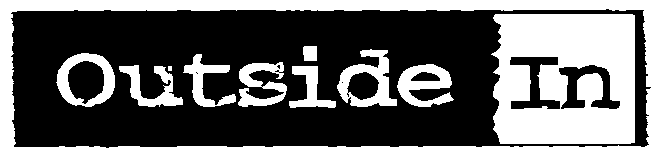              To the Fullest…Wellness Policy2015-2016 EditionReviewed by:  Jody M. Wellwood, Director of Residential Services, December 2015Student Wellness PolicyPurposeOutside In School recognizes that student wellness, physical fitness, and proper nutrition are related to their physical well being, growth, development and readiness to learn.  Outside In, and the Board, is committed to providing a school environment that promotes student wellness, proper nutrition, nutrition education and regular physical activity as part of the total learning experience.  In a healthy school environment, students will learn about and participate in positive dietary and lifestyle practices that can improve student achievement.  To ensure the health and well being of all students, Outside In establishes that the school, and its Board, shall provide to students the following:A comprehensive nutrition program consistent with the federal and state requirements.Access to foods and beverages that meet established nutritional guidelines.Physical education courses and opportunities for developmentally appropriate physical activity during the school day.Curriculum and programs for secondary education students that are designed to educate students about proper nutrition and lifelong physical activity, in accordance with the State Board of Education curriculum regulations and academic standards.Delegation of ResponsibilityThe Director of Residential Services shall be responsible to monitor schools, programs, and curriculum to ensure compliance with the policy, related policies and established guidelines/ administrative regulations.The Director of Residential Services shall report to the CEO regarding compliance in the school.Staff members responsible for programs related to student wellness shall report to the Director of Residential Services regarding the status of such programs.The Chief Executive Officers, CEO, or the Director of Residential Services shall annually report to the Board on the school’s compliance with law and policies related to student wellness.  The report may include the following:Assessment of school environment regarding student wellness issues.Evaluation of food service programs.Listing of activities and programs conducted to promote nutrition and physical activity.Recommendations for policy and/ or program revisions.Suggestions for improvement in specific areas.Feedback received from staff, students and Wellness Committee.An assurance that district guidelines for reimbursable meals are not less restrictive than regulations and guidelines issues for schools in accordance with federal law shall be provided annually by the:Food Service DirectorDirector of Residential ServicesWellness CommitteeThe Board shall appoint a Wellness Committee comprised of at least one (1) of each of the following:Director of Residential ServicesAssociate Director of Residential ServicesFood Services RepresentativeSchool AdministrationStudentTeacherCounselor/ Case ManagerThe Wellness Committee shall serve as an advisory committee regarding student health issues and shall be responsible for developing a Student Wellness Policy that complies with law to recommend to the Board.The Wellness Committee may examine related research and laws, assess student needs and the current school environment, review existing Board policies and administrative regulations, and raise awareness about student health issues.  The Wellness Committee may make policy recommendations to the Board related to other health issues necessary to promote student wellness.The Wellness Committee shall provide periodic reports to the CEO or designee regarding the status of its work, as required.Nutrition Education and StandardsThe main goal of the nutrition education is to teach, encourage and support healthy eating by students.  Promoting student health enhances readiness for learning and increase student achievement.Nutrition education will occur for all secondary studentsNutrition education will be provided within the sequential, comprehensive health education plan.Nutrition education shall provide all students with knowledge and skills need to lead healthy lives.Nutrition curriculum shall be behavior focused.Nutrition education lessons and activities will be age appropriate.Lifelong lifestyle balance will be reinforced by linking nutrition education and physical activity.Coordination between school food service and nutrition education classes will occur to create a learning atmosphere.Consistent nutrition messages will be provided throughout the school, classroom and cafeteria.The staff responsible for providing nutrition education shall be properly trained and prepared as well as will participate in appropriate professional development. Continue and maintain a food service company and/ or local agency that offer a viable partnership.Nutritional Education will provide current FDA guidelines (i.e. “My Pyramid”) across the curricula.Goals for Physical ActivityRecommendations of physical activitySchools shall provide opportunities for developmentally appropriate physical activity during the school day for all secondary students.Schools will provide all students with an opportunity for at least 60 minutes of age-appropriate physical activity on all or most schooldays.  This time will include physical activity outside the school environment, such as sports, outdoor play, etc.Students shall participate daily in a variety of age appropriate physical activities designed to achieve optimal health, wellness, fitness, and performance benefits.Extended periods of inactivity, periods of more than 2 hours, will be discouraged for students. Organized, age appropriate physical activity opportunities such as afterschool, evening and weekend intramural athletic activities will be provided for all students in addition to planned physical education.Resources will be readily available for students and teachers about physical education.Physical activity during the school day through physical educationPhysical education will be the environment through which all children learn and practice developmentally appropriate skills and knowledge necessary for health-enhancing physical activity.Physical education classes will have teacher-student ratio comparable to those of other classes.Students shall be engaged in physical activity for sufficient amount of time.Students will be moderately to vigorously active as much time as possible within the physical education class.  Documented medical conditions and disabilities shall be accommodated during class.Physical education will be designed to provide physical conditioning necessary to enable students to participate in physically rigorous wilderness expeditions of two to three weeks length.A physical and social environment that encourages safe and enjoyable activity for all students will be provided.A varied and comprehensive curriculum, which includes cooperative and competitive games, will be provided in the physical education program.Safe and adequate equipment, facilities, and resources will be provided.Appropriate professional development shall be provided for physical education staff.All employees involved in sports, athletics and all other extracurricular activities shall be provided professional development opportunities.Physical activity during the school day beyond physical educationSchools will offer organized after-school intramural programs which meet the needs and interest of all students, and promotes physical activity.After-school programs will provide age appropriate physical activity for participating students.Schools will encourage physical activity outside of the school day.Schools will encourage teachers and staff to serve as role models.Goals for Other School –Based ActivitiesSchool environmentDrinking water will be available at all meal periods and throughout the school day.Students will have access to hand washing or hand sanitizing before meals and snacks.Teachers, administrators, students, foodservice professionals, counselors and case managers will be encouraged to serve as appropriate role models through staff wellness programs.Local Wellness Policy goals will be considered in planning school-based activities.Schools shall provide appropriate training to all staff on the components of the Student Wellness Policy.CommunityStudents and the Outside In community will have access to physical activity facilities during and outside school hours.Nutrition content of school meals shall be available to students and staff.Nutrition ServicesStudents will be provided a clean and safe meal environment.Students will be provided with adequate time to eat.Meal periods will be scheduled at appropriate hours.Schools will provide adequate space for eating and serving school meals.Professional DevelopmentQualified nutrition professional will administer the school meals program.Schools will provide appropriate professional development for all nutrition staff.  Professional development should be provided appropriately according to job responsibilities. Schools will provide appropriate in-service training to all staff on components of the Local Wellness Policy.Health Promotion for StaffStaff will be provided with health education/ wellness programs.Staff will be encouraged to participate in health education/ wellness programs.Nutrition GuidelinesAll foods available in schools during and after the school day shall be offered to students with consideration for promoting student health and reducing childhood obesity.Foods offered through the National School Lunch or School Breakfast Programs shall comply with federal nutrition standards under the School Meals Initiative. Competitive foods will nit e offered at any school.  Competitive foods are defined as foods offered at school other than through the National School Lunch or School Breakfast Programs and include a la carte foods, snacks and beverages; vending foods, snacks and beverages; school store food, snacks and beverages; fundraisers; classroom parties; holiday celebrations; and food from home. 